Rámcová smlouva o dodávkách zboží(dále jen „smlouva")Prodávající:Obchodní firma: Výzkumný ústav rostlinné výroby, v. v. i.Sídlo: Drnovská 507/73,161 00 Praha 6 - RuzyněIČO: 00027006DIČ: CZ 00027006Obchodní rejstřík: Rejstřík veřejných výzkumných stanic, MSMT-372/2023-18Bankovní spojení: Komerční banka, Dejvická 5, Praha 6, DejviceČíslo účtu: 25635061/0100Email: Zastoupen: RNDr. Mikulášem Madarasem, PhD.( dále jen „prodávající")Kupující:1)Obchodní firma: Lagardere Duty Free, s.r.o.Sídlo: Voctářova 2497/18, Libeň, 180 00 Praha 8IČO: 27948650DIČ: CZ699003014 (platné pro DPH)Obchodní rejstřík: MS Praha, oddíl C, vložka 128669Bankovní spojení: Komerční banka PrahaČíslo účtu: 107-1279360277/0100Email: Zastoupen: Ing. Richardem Procházkou - jednatelem(dále jen „kupující")(prodávající a kupující dohromady dále jen „smluvní strany" a jednotlivě také „smluvní strana")I.Předmět smlouvyKupující je podnikatelským subjektem, který mj. provozuje prodejní místa (např. convenience obchody, duty free obchody ad.) a síť restaurací, kaváren, občerstvení a prodejen s delikatesami.Předmětem této smlouvy je za podmínek této smlouvy (i) závazek prodávajícího dodávat kupujícímu zboží na základě objednávek uskutečněných kupujícím a potvrzených prodávajícím, a (ii) závazek kupujícího dodané zboží převzít a zaplatit za něj kupní cenu. Každá objednávka kupujícího obsahuje přinejmenším náležitosti uvedené v příloze č. 1 smlouvy, která tvoří nedílnou součást této smlouvy, přičemž řádným a včasným potvrzením objednávky ze strany prodávajícího je uzavřena závazná dílčí smlouva (dále jen „dílčí smlouva").Seznam všech dodacích míst, do nichž se prodávající touto smlouvou zavazuje dodávat zboží, je přílohou č. 2 smlouvy, která tvoří nedílnou součást smlouvy. Kupující je oprávněn kdykoliv navrhnout změnu v seznamu dodacích míst, a to písemným návrhem na kontaktní e-mailovou adresu uvedenou v záhlaví smlouvy nebo poštovní zásilkou. Prodávající následně oznámí kupujícímu (emailovou zprávou nebo poštovní zásilkou), zda navrženou změnu v seznamu dodacích míst přijímá či nikoliv. Pokud se prodávající k návrhu změny v seznamu dodacích míst do 5 dnů po doručení takového návrhu nevyjádří, platí, že s takovým návrhem změny v seznamu dodacích míst souhlasí. Změna v seznamu dodacích míst je pro všechny smluvní strany účinná odsouhlasením této změny prodávajícím, anebo marným uplynutím lhůty 5 dnů pro vyjádření nesouhlasu prodávajícího s takovou změnou, nebude-li z návrhu kupujícího vyplývat, že účinnost této změny nastane později.II.Podmínky dodání zbožíObjednávky zboží či aktualizace cen budou kupující uskutečňovat e-mailem na e-mailovou adresu prodávajícího uvedenou v záhlaví smlouvy anebo písemnou formou.Doručení objednávky je prodávající povinen potvrdit emailem (na emailovou adresu toho kupujícího, který objednávku uskutečnil) bez zbytečného odkladu, nejpozději následující pracovní den po doručení objednávky. Okamžikem řádně a včas potvrzené objednávky je uzavřena dílčí smlouva, která je závazná pro obě smluvní strany.Nebude-li objednávka prodávajícím potvrzena během tří pracovních dní po doručení objednávky prodávajícímu, pozbývá objednávka závaznosti a nedojde k uzavření dílčí smlouvy. Totéž platí tehdy, pokud prodávající v potvrzení objednávky uvede jakékoli dodatky či odchylky od uskutečněné objednávky.Dodávky zboží bude prodávající uskutečňovat do dodacího místa specifikovaného v příslušné dílčí smlouvě, a to v množství, v čase a za cenu v potvrzené objednávce uvedené. Od ujednání obsažených v dílčí smlouvě je možné se odchýlit pouze pozdější písemnou (e-mailem) dohodou příslušných smluvních stran.Dodáním (odevzdáním) zboží se rozumí převzetí zboží kupujícím, který objednávku uskutečnil (resp. jím pověřenou osobou) v dodacím místě. To platí i v případě, že prodávající neuskuteční dodávku zboží pro kupujícího sám, ale prostřednictvím dopravce. Uskuteční-li prodávající dodávku zboží prostřednictvím jakékoliv třetí osoby, odpovídá za řádné a včasné dodání zboží tak, jako by dodávku uskutečnil sám.Prodávající je povinen dodávat objednané zboží ve zdravotně nezávadných obalech, na kterých musí být uvedeny alespoň následující údaje:název zboží v českém jazyce,jméno/ obchodní firma a adresa prodávajícího,země původu zboží,hmotnost (netto) balení, datum minimální trvanlivosti, skladovací podmínky,šarže (uvedeno slovem „šarže", nebo „batch" nebo „lot").Prodávající je povinen dodat objednané zboží na určené dodací místo na své náklady (tzn. náklady na přepravu zboží hradí prodávající) a na své nebezpečí. Prodávající je povinen používat pro dopravu zboží pouze vozidla uzpůsobená povaze přepravovaného zboží a udržovat tato vozidla v dobrém a čistém stavu. Pokud je přepravováno zboží balené v pytlích nebo žocích, musí prodávající zabránit kontaktu tohoto zboží s dřevěnou paletou nebo dřevěnými bočnicemi vozidla. Dodržování těchto povinností pro přepravu zboží je prodávající povinen zajistit i v případě dodávky zboží prostřednictvím jeho smluvního dopravce či jakékoliv jiné třetí osoby.Prodávající se zavazuje kupujícímu dodávat bezpečné a zdravotně nezávadné zboží, které odpovídá vzájemně odsouhlasené specifikaci, případně které odpovídá referenčnímu vzorku odsouhlasenému kupujícím (odsouhlasení specifikací a referenčních vzorků je oprávněn provést kterýkoli z kupujících s účinností pro všechny kupující, nebylo-li výslovně dohodnuto jinak). Prodávající odpovídá za to, že dodávané zboží bude mít provedeny veškeré analýzy uvedené v odsouhlasené specifikaci zboží (např. senzorické, fyzikálně-chemické, mikrobiologické aj.). Prodávající dále odpovídá za to, že veškeré jím dodané zboží nebude vyrobeno z geneticky modifikovaných surovin.Prodávající je povinen dodávat kupujícím zboží, u něhož v okamžiku dodání neuplynulo více než % doby spotřeby (DS) a/nebo doby minimální trvanlivosti (DMT). Prodávající není oprávněn při dodávce zboží provádět jakékoli změny ve složení, vzhledu nebo chuti objednaného zboží, ledaže by to kupující, který zboží objednal, předem písemně (postačí emailem) odsouhlasil.Prodávající se zavazuje dodávat kupujícímu zboží, jehož seznam s uvedením cen tvoří přílohu č. 3 smlouvy, která tvoří nedílnou část smlouvy. Seznam dodávaného zboží, vč. cen, který je obsažen v příloze č. 3 smlouvy, je možné měnit pouze dohodou smluvních stran (postačí emailem dále uvedeným způsobem). Každou navrhovanou změnu v seznamu dodávaného zboží nebo v ceně dodávaného zboží je prodávajícípovinen kupujícím písemně oznámit (emailem nebo poštovní zásilkou) alespoň v předstihu 45 dnů před zamýšlenou či požadovanou účinností takové změny. Ke změně v seznamu dodávaného zboží nebo v ceně dodávaného zboží dojde nejdříve dnem, kdy navrhovanou změnu kterýkoli z kupujících (s účinky pro všechny kupující) prodávajícímu písemně (emailem) odsouhlasí (příp. pozdějším dnem, který uvedl prodávající v oznámení dle předchozích ustanovení tohoto odstavce).V případě prodlení prodávajícího s dodáním zboží je prodávající povinen uhradit kupujícímu, který objednávku uskutečnil, smluvní pokutu ve výši 0,1 % z ceny objednaného zboží, s jehož dodáním je prodávající v prodlení, a to za každý den takového prodlení a za každé jednotlivé dodací místo. V případě prodlení prodávajícího s dodáním zboží, které bude delší než 7 dnů, je prodávající vedle smluvní pokuty dle předchozí věty povinen uhradit kupujícímu, který objednávku uskutečnil, také jednorázovou smluvní pokutu ve výši odpovídající kupní ceně objednaného zboží, s jehož dodáním je prodávající v prodleníIII.Doklady k dodávanému zbožíProdávající je povinen kupujícím dodávat zboží s příslušným průvodním dokladem - dodacím listem ve dvou vyhotoveních (jeden pro kupujícího a jeden pro prodávajícího), který musí obsahovat zejm.:obchodní firmu a sídlo prodávajícího a kupujícího, který objednávku uskutečnil,IČO, DIČ prodávajícího a kupujícího, který objednávku uskutečnil,evidenční číslo dodacího listu a datum jeho vyhotovení,číslo a datum objednávky a název střediska, z něhož byla objednávka uskutečněna,dodací místo (označení dodacího místa dle seznamu dodacích míst uvedeného v příloze č. 2 této    smlouvy),druh a množství dodávaného zboží,datum spotřeby nebo šarži dodávaného zboží,dohodnutou kupní cenu bez DPH za jednotku a celkem, DPH za jednotku a celkem,stanovenou prodejní cenu u výrobků, u nichž je cena určena legislativně,další náležitosti stanovené zákonem či dohodou smluvních stran.Údaje v dodacím listu musí být čitelné a nesmí být přepisovány nebo vymazávány žádnou ze smluvních stran.Smluvní strany se dohodly na elektronickém způsobu zasílání dodacích listů. Kupující tímto vyslovuje souhlas s použitím dodacích listů v elektronické podobě, tj. aby prodávající vyhotovoval dodací listy a zasílal je kupujícímu elektronicky, a to na e-mailovou adresu kupujícího, na základě jehož objednávky bylo zboží dodáno:Kupující 1E-mail: Kupující 2E-mail:  Smluvní strany se shodly na oboustranném zájmu co nejrychleji realizovat zasílání dodacích listů v elektronické podobě (namísto zasílání e-mailem) formou tzv. EDI (elektronická výměna dat). Technická specifikace, podmínky spolupráce a datum zahájení zasílání dodacích listů formou EDI budou smluvními stranami písemně dohodnuty (postačí formou emailu). Elektronická výměna dat není podmínkou zahájení spolupráce smluvních stran, tzn. dodávky zboží dle této smlouvy mohou být realizovány i bez elektronické výměny dat, dodací listy budou v takovém případě zasílány e-mailem.Prodávající je povinen nejpozději s první dodávkou předat kupujícímu senzorické, fyzikálně-chemické, mikrobiologické nebo jiné analýzy uvedené ve smluvními stranami písemně odsouhlasené specifikaci zboží a provedené v akreditované laboratoři. Požadované analýzy je prodávající povinen předkládat každému z kupujících pravidelně každý rok, a to vždy nejpozději ve lhůtě 12 měsíců po předložení předchozí analýzy. Pokud charakter zboží (rizikové suroviny) bude vyžadovat častější provedení požadovaných analýz, zavazuje se prodávající tyto analýzy předat kupujícím ve lhůtách uvedených v písemně odsouhlasených specifikacích předmětného zboží. Při každé dodávce zboží bude společně se zbožím zasíláno prohlášení o shodě vztahující se k provedeným analýzám.K veškerému dodávanému zboží podléhajícímu prohlášení o shodě dle zvláštních právních předpisů je prodávající povinen dodat kupujícímu i toto prohlášení o shodě.Prodávající je povinen dodávat zboží s návodem k použití (informací pro spotřebitele) v českém jazyce, jakož i se všemi dalšími doklady, jejichž odevzdání je vyžadováno právními předpisy nebo je pro účely užívání zboží nezbytné.IV.Přechod vlastnického práva ke zbožíKupující nabývá výlučné vlastnické právo ke zboží okamžikem jeho převzetí od prodávajícího v dohodnutém dodacím místě. Současně s nabytím vlastnického práva přechází na kupujícího i nebezpečí škody na zboží.V.Platební podmínkyCena dodaného zboží bude prodávajícím kupujícímu, na základě jehož objednávky bylo zboží dodáno, vyúčtována daňovým dokladem (fakturou) v souladu scénami uvedenými v seznamu zboží, který je přílohou č. 3 této smlouvy.Prodávající je povinen vystavovat daňové doklady vždy souhrnně zpětně za veškeré zboží dodané během posledních dvou kalendářních týdnů. Přílohou každého daňového dokladu bude přehled (sumář) zboží dodaného ve fakturovaném období, který bude obsahovat alespoň druh a množství dodaného zboží, jeho cenu a termín jeho dodání.Prodávající je povinen doručit daňový doklad kupujícímu nejpozději třetí den ode dne jeho vystavení.Smluvními stranami je sjednána splatnost daňových dokladů (faktur) 30 dnů od jejich doručení kupujícímu. Za den zaplacení se považuje den, kdy byla vyúčtovaná částka odepsána z účtu kupujícího.Daňový doklad (faktura) musí být vystaven v souladu správními předpisy a musí obsahovat zejm. tyto náležitosti:obchodní firmu a sídlo prodávajícího a kupujícího, na základě jehož objednávky bylo zboží dodáno,IČO, DIČ prodávajícího a kupujícího, na základě jehož objednávky bylo zboží dodáno,evidenční číslo daňového dokladu,číslo objednávky a název střediska, na základě jehož objednávky bylo zboží dodáno,dodací místo (označení dodacího místa dle seznamu dodacích míst uvedeného v příloze č. 1 této smlouvy),rozsah a předmět zdanitelného plnění,výši ceny bez DPH celkem, základ daně, sazbu daně DPH, výši daně,datum uskutečněného zdanitelného plnění, datum vystavení daňového dokladu,sjednanou lhůtu splatnosti,označení peněžního ústavu, číslo účtu prodávajícího, směrový kód banky,jiné zákonné či smluvními stranami dohodnuté náležitosti.Nebude-li daňový doklad obsahovat náležitosti stanovené právními předpisy a náležitosti uvedené v odst. 5 tohoto článku smlouvy, bude kupujícím bez zbytečného odkladu vrácen prodávajícímu k opravě či doplnění. Lhůta splatnosti začíná v takovém případě běžet až doručením řádně opraveného daňového dokladu kupujícímu, na základě jehož objednávky bylo zboží dodáno.Smluvní strany se dohodly na elektronickém způsobu fakturace. Kupující tímto vyslovuje souhlas s použitím faktur - daňových dokladů v elektronické podobě, tj. aby prodávající vystavoval faktury dle smlouvy a zasílal je kupujícímu elektronicky, a to na e-mailovou adresu kupujícího, která je uvedena níže:Kupující 1E-mail: fakturacezbozi-ldf(a;lagardere-tr.czKupující 2 E-mail:Smluvní strany se shodly na oboustranném zájmu co nejrychleji realizovat zasílání daňových dokladů v elektronické podobě (namísto jejich zasílání e-mailem) formou tzv. EDI (elektronická výměna dat). Technická specifikace, podmínky spolupráce a datum zahájení zasílání faktur formou EDI budou smluvními stranami písemně dohodnuty (formou emailu). Elektronická výměna dat není podmínkou zahájení spolupráce smluvních stran, tzn. dodávky zboží dle této smlouvy mohou být realizovány a fakturovány i bez elektronické výměny dat, faktury budou v takovém případě zasílány e-mailem.V případě kupujícího se zaplacením řádně vystaveného a doručeného daňového dokladu je prodávající oprávněn požadovat na kupujícím, který je v prodlení, úrok z prodlení ve výši 0,05 % z dlužné částky za každý den prodlení, a to počínaje třetím pracovním dnem po dni, ve kterém prodávající doručí kupujícímu písemné upozornění na prodlení s úhradou specifikovaného splatného daňového dokladu. Pokud kupující ve lhůtě dvou pracovních dnů po doručení uvedeného upozornění upomenutou pohledávku prodávajícího uhradí, nárok prodávajícího na zaplacení úroku z prodlení nevzniká.VI.Odpovědnost za vady, záruka za jakost, odpovědnost za škoduProdávající odpovídá kupujícímu za to, že dodané zboží nemá vady. Zejména prodávající odpovídá kupujícímu za to, že dodané zboží má vlastnosti ujednané smluvními stranami a vlastnosti uváděné prodávajícím nebo výrobcem zboží a že vyhovuje požadavkům právních předpisů a příslušných technických norem. Zejména je prodávající povinen dodržovat příslušná nařízení Evropského parlamentu a Rady ES, zákona o potravinách a všech jeho platných prováděcích vyhlášek, které se týkají především tzv. systému kritických bodů (HACCP) a sledovatelnosti všech surovin, materiálů a látek používaných při výrobě. Rovněž prodávající odpovídá za to, že zboží je dodáno v požadovaném množství, jakosti a provedení a že se dodané zboží shoduje s údaji uvedenými na průvodních dokladech i obalech. Právo kupujícího z vadného plnění zakládá vada, kterou má věc při převzetí zboží, byť se projeví až později. Právo kupujícího založí i později vzniklá vada, kterou prodávající způsobil porušením své povinnosti. Povinnosti prodávajícího ze záruky za jakost tím nejsou dotčeny. Opakované dodání zboží s vadami se považuje za podstatné porušení této smlouvy.Prodávající poskytuje kupujícímu záruku za jakost dodaného zboží po dobu záruční doby, která bude uvedena v příslušné specifikaci zboží nebo která bude uvedena jako doba použitelnosti (min. trvanlivosti) na obalu zboží či v reklamě na zboží.Kupující prohlédne zboží podle možnosti co nejdříve po dodání zboží. Pokud má zboží zjevné vady (vč. chybějícího množství) kupující je uplatní u prodávajícího bez zbytečného odkladu, nejdéle však do 30 pracovních dní ode dne dodání zboží. Vady, které mohou být zjištěny až při vynaložení dostatečné péče (např. na základě testování zboží při vstupní kontrole, kterou mohou kupující provést u každé dodané šarže zboží) nebo vady, které se vyskytnou v záruční době, je kupující oprávněn uplatnit u prodávajícího ve lhůtě do 30 pracovních dnů ode dne zjištění vady zboží. Jakákoliv vada dodaného zboží může však být u kupujícího uplatněna nejpozději do dvou let od dodání zboží (případně do uplynutí záruční doby, je-li určena záruční doba delší).Vady, které zjistí kupující na základě uplatnění práva spotřebitele (konečného odběratele zboží), je kupující, u něhož spotřebitel právo z vady zboží uplatnil, povinen uplatnit u prodávajícího do 5 pracovních dnů po obdržení uplatnění práva spotřebitelem. Nebude-li prodávající z důvodu uplynutí lhůty dvou let již odpovědný za vady dodaného zboží, zavazuje kupujícímu nahradit škodu, která v souvislosti s vadným zbožím dodaným prodávajícím kupujícím vznikla.Prodávající se zavazuje vyřídit reklamaci vady zboží bez zbytečného odkladu, nejpozději do 30 dnů od uplatnění reklamace kupujících, nedohodnou-li se smluvní strany jinak. V případě nedodržení této lhůty pro vyřízení reklamace se prodávající zavazuje zaplatit kupujícímu, který reklamaci uplatnil, smluvní pokutu ve výši 0,1 % z ceny reklamovaného zboží za každý den prodlení s vyřízením reklamace.Prodávající se zavazuje kupujícímu u oprávněných a včas podaných reklamací nahradit náklady a další újmy, které mu případně vznikly v souvislosti s reklamačním řízením a s vadou dodaného zboží (zejména se jedná o náklady na dopravu, cestovní a mzdové náklady, náklady na materiál, skladovací náklady, náklady na vstupní kontrolu zboží vč. laboratorních rozborů atd.).Kupující je oprávněn na vlastní náklady za účelem kontroly kvality dodávaného zboží odebírat z jakékoli dodávky vzorky, archivovat je a zadávat akreditované zkušební laboratoří analýzy těchto vzorků. Pokud kontrolní rozbory vzorku potvrdí nesoulad mezi deklarovanými či sjednanými vlastnostmi dodaného zboží a skutečností, zavazuje se prodávající uhradit kupujícímu, kterému bylo zboží v příslušné šarži, z níž pocházel kontrolovaný vzorek, dodáno, smluvní pokutu ve 0,1 % z ceny dodaného zboží v příslušné šarži, z níž pocházel kontrolovaný vzorek. Vedle smluvní pokuty mají kupující rovněž právo na náhradu újmy vzniklé z porušení povinnosti, ke které se smluvní pokuta vztahuje.Pokud jakákoli třetí osoba bude po kupujícím uplatňovat náhradu vzniklé majetkové či nemajetkové újmy nebo zaplacení pokuty či jiné sankce z důvodu vady zboží dodaného prodávajícím nebo vady výrobku vyrobeného za použití zboží dodaného prodávajícím nebo zahájí z toho důvodu vůči kterémukoli z kupujících soudní či správní řízení, je prodávající povinen poskytnout kupujícímu bezplatně a bezodkladně veškerou potřebnou součinnost v této věci, včetně odborných posudků, laboratorních rozborů a konzultací.Prodávající je povinen kupujícím nahradit veškerou újmu (majetkovou i nemajetkovou), která kupujícím nebo některému z nich vznikne v souvislosti s vadami zboží dodaného prodávajícím a s použitím vadného zboží dodaného prodávajícím; zejména je prodávající povinen nahradit kupujícímu vzniklou škodu (majetkovou újmu), včetně nákladů na odškodnění třetích osob, nákladů na pokuty či jiné sankce udělené vdané souvislosti kupujícímu, nákladů na likvidaci (nebo na jiný způsob řešení vad) zboží či konečných výrobků, a rovněž je prodávající povinen každému z kupujících uhradit i nemajetkovou újmu (vzniklou např. v souvislosti s poškozením dobrého jména kupujícího).Bude-li zjištěna vada zboží dodaného prodávajícím kupujícímu, která je způsobilá ohrozit zdraví nebo život osob či bezpečnost osob či majetku či dobrou pověst kupujícího a u níž je důvodná obava z výskytu takové či obdobné vady i u dalšího zboží stejné výrobní šarže (např. zdravotní závadnost či nebezpečnost zboží, nesprávně prezentované informace o trvanlivosti či složení, nesprávný výrobní postup, přítomnost nežádoucích látek či těles, kontaminace jinými přísadami), a z tohoto důvodu se kupující takové zboží rozhodne neprodávat dále koncovým zákazníkům, je prodávající povinen cenu příslušného zboží příslušné výrobní šarže, u něhož existuje důvodná obava z přítomnosti takové vady, vrátit kupujícímu, a to nejdéle do 10 dnů od oznámení kupujícího obsahující popis příslušné vady a uvedení důvodných předpokladů pro možnou přítomnost i v dalších kusech příslušného zboží. Poté, co prodávající vrátí kupujícímu cenu vadného zboží, umožní kupující způsobem dohodnutým smluvními stranami prodávajícímu zpětné odebrání zboží, jehož cena byla nahrazena. Výše uvedený postup platí bez ohledu na to, že byla vada prokázána pouze u jednoho kusu zboží dané šarže nebo že byla prokázána pouze u zboží dodaného jen jednomu z kupujících (bylo-li zboží téže šarže dodáno více subjektům na straně kupující).VII.Ostatní ujednáníKontaktní osoby:na straně prodávajícího:Jméno: Pozice: Tel. číslo: Email: na straně kupujícího:Jméno: Pozice: Tel. číslo: Email: O případné změně kontaktních údajů se smluvní strany zavazují informovat se písemně (postačuje e- mailem).Prodávající se zavazuje kupujícího neprodleně informovat o svých propagačních akcích, o sortimentní a cenové nabídce zboží v těchto akcích a o obdobích, kdy bude dodávat toto „akční" zboží za zvýhodněných cen.Smluvní strany sjednaly, že pohledávky prodávajícího vůči kupujícím nelze postoupit na třetí osobu. Započtení pohledávek prodávajícího vůči kupujícímu se nepřipouští.V případě, že bude prodávající příslušným správcem daně označen jako nespolehlivý plátce ve smyslu § 106a z. o DPH, je kupující oprávněn využít zvláštní způsob zajištění daně dle § 109a z. o DPH a zaplatit DPH namísto prodávajícímu přímo na účet jeho správce daně. Platba DPH uskutečněná kupujícím na účet správce daně se v takovém případě považuje za úhradu příslušného závazku daného kupujícího vůči prodávajícímu (tzn. prodávající není oprávněn takto uhrazenou DPH po kupujících vymáhat). K využití postupu zvláštního zajištění daně dle § 109a z. o DPH uděluje prodávající kupujícímu svůj výslovný souhlas.Smluvní strany se dohodly, že upomínka platby, žaloba, kvitance, potvrzení přijaté platby či jiné ujednání nebo komunikace smluvních stran týkající se některé konkrétní platební povinnosti nebo jistiny dluhu jedné smluvní strany vůči druhé, se nikterak nedotýká příslušenství dluhu ani se nedotýká jiných platebních povinností smluvních stran (a to ani povinností chronologicky předcházejících, resp. dříve splatných) a neznamená jejich prominutí, vzdání se a nebo naopak uznání, ledaže by to bylo výslovně uvedeno. Smluvní strany se dále dohodly, že neurčí-li smluvní strana v pozici dlužníka při plnění, na který dluh plní, započte se plnění na dluh nejdříve splatný, a to nejdříve na jeho jistinu a poté na příslušenství.Prodávající je povinen umožnit kupujícímu provedení tzv. auditu - kontroly zaměřené na prověření bezpečnosti a zdravotní nezávadnosti dodávaného smluvního zboží. Tento audit (a) a náklady s ním spojené hradí kupující; (b) probíhá v sídle/ místě podnikání prodávajícího či v jeho provozovnách dle určení kupujících. Audit je prodávající povinen umožnit nejméně jedenkrát za kalendářní rok, v případě výskytu problémů týkajících se kvality dodávaného zboží a používaných surovin se může četnost auditů na žádost kupujících zvýšit. Termín plánovaného auditu je povinen kupující (resp. kterýkoli z kupujících) oznámit prodávajícímu nejméně dva týdny před jeho provedením. Kupující provádí tento audit podle podmínek stanovených v jeho standardu pro dodavatele vstupních surovin a materiálu. Prodávající je povinen výsledky auditu respektovat a odstranit závady a neshody nejpozději do jednoho měsíce po doručení protokolu o výsledku auditu. V případě nesplnění této povinnosti je kupující oprávněn od této smlouvy odstoupit.Prodávající je povinen mít po celou dobu platnosti této smlouvy uzavřeno pojištění odpovědnosti za škody způsobené při výkonu své podnikatelské činnosti (zejm. za škody vzniklé v důsledku vadného plnění na zdraví či majetku). Prodávající je povinen kopii uzavřené pojistné smlouvy předložit na požádání kupujícího.V případě, že tato smlouva byla uzavřena na základě nabídky prodávajícího zaslané do výběrového řízení vyhlášeného kupujícím, zavazuje se prodávající dodržovat veškeré skutečnosti v nabídce uvedené.Smluvní strany výslovně prohlašují, že smluvní pokuty sjednané v této smlouvě pro případ porušení smluvní povinnosti některé ze smluvních stran považují v každém jednotlivém případě za přiměřené okolnostem a závažnosti porušení zajištěné povinnosti a funkcím, jež má smluvní pokuta plnit. Je-li základem pro výpočet smluvní pokuty cena zboží, je jím cena zboží včetně DPH, není-li výslovně sjednáno v konkrétním případě jinak. Nárok kupujícího na náhradu majetkové škody či nemajetkové újmy, vzniklé mu porušením některé povinnosti prodávajícího zajištěné smluvní pokutou, zůstává smluvní pokutou nedotčen v plné výši.Prodávající prohlašuje, že disponuje podnikatelským oprávněním nezbytným pro poskytování plnění dle této smlouvy, jakož i všemi případnými dalšími potřebnými oprávněními, povoleními a kapacitami, a zavazuje se je udržovat po celou dobu trvání této smlouvy v potřebném rozsahu. Zároveň prodávající prohlašuje, že při provádění své podnikatelské činnosti postupuje v souladu s platnými právními předpisy, včetně předpisů v oblasti zaměstnanosti, pracovního práva a sociálního zabezpečení, a zavazuje se je dodržovat i v souvislosti s plněním této smlouvy.VlIl.Trvání smlouvyTato smlouva se uzavírá na dobu neurčitou.Každá ze smluvních stran je oprávněna smlouvu vypovědět i bez uvedení důvodu, a to v tříměsíční výpovědní době, která začne běžet od 1. dne kalendářního měsíce následujícího po kalendářním měsíci, ve kterém byla písemná výpověď doručena druhé smluvní straně. Výpověď smlouvy se doručuje na adresu sídla (místa podnikání) druhé smluvní strany uvedenou v obchodním (či živnostenském) rejstříku. Smluvní strany dohodly, že za doručení výpovědi se bude považovat též odepření převzetí zásilky nebo marné uplynutí lhůty pro převzetí zásilky (úložní lhůta zásilky musí činit nejméně 10 dnů).Smlouva může být ukončena též písemnou dohodou všech smluvních stran.Kupující je oprávněn odstoupit od této smlouvy a od případných dílčích smluv uzavřených v jejím rámci na základě jednotlivých objednávek z důvodů stanovených v zákoně, v této smlouvě a dále v případě, že:prodávající bude příslušným správcem daně označen jako nespolehlivý plátce ve smyslu § 106a z. o DPH,bude zahájeno insolvenční řízení vůči prodávajícímu,prodávající se dopustí jednání v rozporu s oprávněnými zájmy kupujících, nebo v případě, že v důsledku dodání vadného zboží od prodávajícího by mohlo dojít k mediálnímu či finančnímu ohrožení kupujícího či k poškození dobrého jména kupujícího.Prodávající je oprávněn od této smlouvy odstoupit z důvodů stanovených v zákoně a dále v případě, že příslušný soud rozhodne v insolvenčním řízení o zjištění úpadku kupujícího.Smluvní strana, která odstupuje od této smlouvy, může za podmínek dle odst. 4 a 5 odstoupit i od dílčích smluv uzavřených v jejím rámci na základě jednotlivých objednávek, pokud na tyto dílčí smlouvy dosud nebylo druhou smluvní stranou plněno. Bylo-li na dílčí smlouvu druhou smluvní stranou poskytnuto částečné plnění, lze odstoupit pouze ohledně nesplněného zbytku plnění. Nemá-li částečné plnění pro odstupující smluvní stranu hospodářský význam, může odstoupit ohledně celého plnění.Odstoupit od smlouvy je možné pouze písemně. Oznámení o odstoupení od smlouvy je nutné doručit druhé smluvní straně na adresu sídla (místa podnikání) zapsanou v obchodním (či živnostenském) rejstříku. Odstoupení od smlouvy je účinné okamžikem doručení písemného odstoupení druhé smluvní straně. Smluvní strany dohodly, že za doručení odstoupení se bude považovat též odepření převzetí zásilky nebo marné uplynutí lhůty pro převzetí zásilky (úložní lhůta zásilky musí činit nejméně 10 dnů).IX.Závěrečná ustanoveníSmlouva může být měněna nebo doplněna pouze na základě dohody smluvních stran, a to formou písemného dodatku k této smlouvě, není-li uvedeno v této smlouvě jinak. Předpokladem uzavření této smlouvy či jakékoli dohody o změně této smlouvy, jakož i každé jednotlivé smlouvy uzavřené smluvními stranami na základě této smlouvy, je dosažení shody o všech jejích bodech. Odpověď smluvní strany s dodatkem nebo odchylkou ve smyslu ustanovení § 1740 odst. 3 občanského zákoníku není přijetím nabídky na uzavření dodatku této smlouvy či dílčí smlouvy, ani když podstatně nemění podmínky nabídky.Vztahy touto smlouvou výslovně neupravené se řídí občanským zákoníkem. Smluvní strany se dohodly, že ustanovení občanského zákoníku o smlouvách uzavíraných adhezním způsobem se na právní vztahy založené touto smlouvou nepoužijí, jakož ani ustanovení občanského zákoníku o změně okolností a neúměrném zkrácení (tj. ustanovení § 1764-1766 a 1793-1796), dále smluvní strany vylučují aplikaci § 1932 občanského zákoníku.Smlouva je vyhotovena v počtu stejnopisů odpovídajícímu poštu smluvních stran, přičemž každá ze smluvních stran obdržela jedno vyhotovení, což stvrzuje svým podpisem.Tato smlouva nabývá platnosti dnem podpisu všech smluvních stran.Přílohou této smlouvy je:Příloha č. 1 - Vzorová objednávkaPříloha č. 2 - Seznam dodacích místPříloha č. 3 - Seznam dodávaného zboží (s uvedením cen)Smluvní strany se dohodly, že při výkladu ustanovení této smlouvy nebudou přihlížet k obchodním zvyklostem ani k jednání, která předcházela uzavření této smlouvy. Smluvní strany jsou vázány ve svých právech a povinnostech pouze obsahem této smlouvy.Nevymahatelnost nebo neplatnost kteréhokoli ustanovení této smlouvy či dílčí smlouvy neovlivní vymahatelnost nebo platnost této smlouvy či dílčí smlouvy jako celku, vyjma těch případů, kdy takové nevymahatelné nebo neplatné ustanovení nelze vyčlenit z této smlouvy či dílčí smlouvy, aniž by tím pozbyla platnosti. Smluvní strany se pro takový případ zavazují vynaložit v dobré víře veškeré úsilí na nahrazení takového neplatného nebo nevymahatelného ustanovení vymahatelným a platným ustanovením, jehož účel v nejvyšší možné míře odpovídá účelu původního ustanovení a cílům této smlouvy či dílčí smlouvy.Smluvní strany prohlašují, že tuto smlouvu uzavírají jako podnikatelé v rámci své podnikatelské činnosti a při jednání o jejím uzavření sdělily druhé smluvní straně všechny relevantní skutkové a právní okolnosti, o nichž ke dni podpisu této smlouvy věděly nebo vědět musely. Dále prohlašují, že smlouva je projevem jejich pravé a svobodné vůle, že měly možnost obsah této smlouvy a vzájemné závazky z ní vyplývající ovlivnit, že si tuto smlouvu před jejím podpisem řádně přečetly, a že celý její obsah je jim srozumitelný a souhlasí s ním, a na důkaz toho připojují své podpisy.*** PODPISOVÁ ČÁST NÁSLEDUJE NA DALŠÍ STRANĚ ***Kupující:V Praze dne	Ing. Richard Procházka, jednatel Lagardere Duty Free s.r.o.Prodávající:RNDr. Mikuláš ředitel instituci VÚRV PrahaPříloha č. 1 - Vzorová objednávkaObjednávkaPříloha č. 2 - Seznam dodacích místSKLAD KNĚŽEVESSeznam prodejních místPRODEJNY DUTY FREEPříloha č. 3 - Ceník (ceny bez DPH)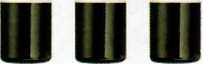 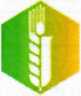 Ceník vín VSV KarlštejnVýzkumný ustav rostlinné výroby, v. v. i. Drnovská 507/73 161 00 Praha 6 - Ruzyně jj Výzkumný ústav rostlinné výrobyČíslo objednávky: [doplnit]Datum: [doplnit]	Počet stran:lKupujícíProdávajícíLagardere Duty Free s.r.o.[doplnit]se sídlem Voctářova 2497/18,180 00, Praha 8, Libeňse sídlem [doplnit]společnost zapsaná v obchodním rejstříku vedeným Městským soudem v Praze pod sp. zn. B 4494společnost zapsaná v obchodním rejstříku vedeném [doplnit] soudem v [doplnit] pod sp. zn. [doplnit]IČO:27948650	DIČ:CZ699003014IČO: [doplnit]	DIČ: [doplnit]V návaznosti na ustanovení čl. 1. odst. 2 Rámcové smlouvy o dodávkách zboží ze dne [doplnit], objednává kupující u prodávajícího následující zboží:Označení zboží ze seznamu zboží: [doplnitlMnožství: [doplnitlKupní cena za jednotku zboží: [doplnitlKupní cena za zboží celkem: [doplnitlPožadované datum dodání: [doplnitlPožadované místo dodání: [doplnitlOstatní podmínky či specifikace zboží: [doplnitlV Praze dne[doplnit jméno][doplnit funkci]V návaznosti na ustanovení čl. 1. odst. 2 Rámcové smlouvy o dodávkách zboží ze dne [doplnit], objednává kupující u prodávajícího následující zboží:Označení zboží ze seznamu zboží: [doplnitlMnožství: [doplnitlKupní cena za jednotku zboží: [doplnitlKupní cena za zboží celkem: [doplnitlPožadované datum dodání: [doplnitlPožadované místo dodání: [doplnitlOstatní podmínky či specifikace zboží: [doplnitlV Praze dne[doplnit jméno][doplnit funkci]ObecKatastrální územíOdrůdováskladbaceny včetně dopravyObecKatastrální územíročníkodrůdaceny včetně dopravyKarlštejnBudňany2020 ,červenévínoCabernet CortisKarlštejnBudňany2020červenévinoRulandskémodréKarlštejnBudňany2020červenévínoModrý portugalKarlštejnBudňany2022bílé vínoRulandské šedéKarlštejnBudňany2022bílé vinoSolarisKarlštejnBudňany2022bilévínoTramín červený